Ablauf und Anforderungen der Eheregistrierung für Ausländer in ChinaGemäß den einschlägigen Bestimmungen des Zivilgesetzbuchs der Volksrepublik China können Ausländer und ihre Ehepartner in China heiraten, solange sie die nationalen Gesetze einhalten. Antragsteller müssen bei der Heiratsregistrierungsbehörde die Heiratsregistrierung beantragen, und Antragstellern, die die Anforderungen erfüllen, werden der Heiratsurkunde ausgestellt. Die Antragstellern, die die Heiratsregistrierung noch nicht beantragt haben, müssen erneut registriert werden. Darüber hinaus müssen die Ausländer für die Eheregistrierung in China einen gültigen Reisepass oder ein anderes gültiges internationales Reiseunterlagen ausstellen und den notariellen Nachweis von Keinem Ehepartner anbieten.Für die Wiederverheiratung muss der ausländische Antragsteller folgende Unterlagen vorlegen: sein Reisepass oder andere Identität, Zertifikat der Staatsangehörigkeit, Aufenthaltserlaubnis für Ausländer, die von unserem Ministerium der öffentlichen Sicherheit ausgestellt ist, oder Identitätskarte, die von der Abteilung für auswärtige Angelegenheiten ausgestellt ist, oder Einreise-und Aufenthaltserlaubnis für vorübergehende Ankunft in China, Familienstandsbescheinigung die von demjenigen nationalen Notar ausgestellt, und vom Außenministerium desjenigen Landes und unserer Botschaft und Konsulat in demjenigen Land beglaubigt ist; Urkunde von Scheidungs oder Sterbe des Ehepartners (Scheidungsurkunde muss von unserer Botschaft (Konsulat) in demjenigen Land oder direkt von der Botschaft oder dem Konsulat desjenigen Land beglaubigt werden).nach den geltenden Gesetzen Chinas dürfen chinesische Staatsbürger und Ausländer, Landsleute aus Hongkong, Macao und Taiwan, Chinesen aus Übersee und ausländische Staatsangehörige mindesten 22 Jahre alt für Mann und 20 Jahre alt für Frauen die Heirat beantragen. Die chinesische Staatsbürger sollten Haushaltsbücher, Personalausweise und andere Zertifizierungsunterlagen ausstellen. Die beiden Parteien unterzeichnen eine Erklärung, die daraus vorgeht, dass sie keine Beziehung zur anderen Partei in Bezug auf die unmittelbare Blutsverwandtschaft und die Blutsverwandtschaft innerhalb von drei Generationen haben.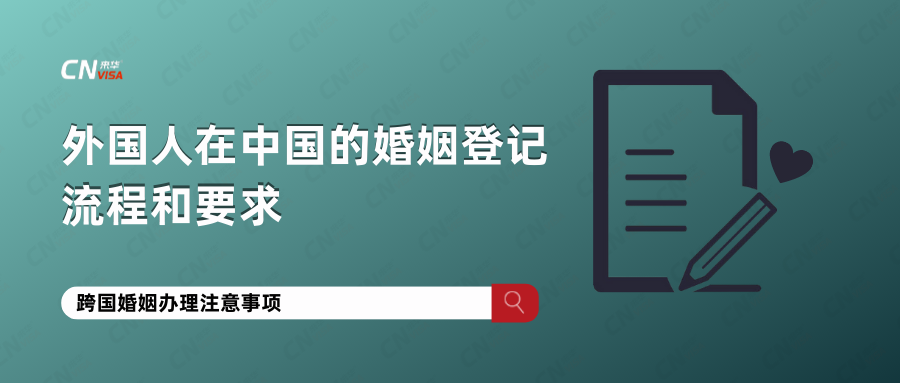 Können beide Ausländer in China sich um Heirat anmelden? Gemäß der Ankündigung des Ministeriums für zivile Angelegenheiten am 29. März 2019 heißt es in der Ankündigung des Ministeriums für zivile Angelegenheiten Nr. 456: „Die Gültigkeit der Ausweisunterlagen, die von beiden Parteien, die nicht Bewohner im Festland sind, bei der der Eheregistrierung im Festland eingereichtet haben, und die in denjenigen Lände für die Eheregistrierung im Ausland beglaubigt wurden“, storniert wird, da es keine rechtliche Grundlage gab. Nach der Stornierung werden die Eheregistrierung für beide Parteien des Ausländers nicht länger verarbeitet.Für eine Eheregistrierung in China, müssen die folgenden Schritte befolgt werden:Antragsunterlagen sollen bei der Heiratsregistrierungsbehörde eingereicht werden;Die Antragsunterlagen müssen überprüft werden;Nach der erfolgreichen Prüfung müssen die Arbeitskosten, die Registrierungsgebühr und die Übersetzungsgebühr bei der Registrierungsbehörde bezahlt werden.Zusammenfassend, wenn Ausländer und ihre Ehepartner in China heiraten möchten, müssen sie zunächst die nationalen Gesetze einhalten und die Bestimmungen zur Eheregistrierung einhalten bei Anträge und Genehmigungen. Bei der Registrierung der Ehe müssen die entsprechenden Unterlage und Nachweise vorgelegt und die Gebühren gemäß den Vorschriften bezahlt werden.